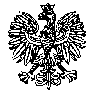 KOMENDA WOJEWÓDZKA POLICJIz siedzibą w RadomiuSEKCJA ZAMÓWIEŃ PUBLICZNYCH26-600 Radom, ul. 11 Listopada 37/59       Radom, dnia 09.06.2022r.l.dz. ZP – 1035/22RTJ – 44/22     Egz. pojedynczy WYKONAWCYWYJAŚNIENIA I ZMIANA TREŚCI  SWZUsługa  parkowania/przechowywania pojazdów/rzeczy zabezpieczonych przez Policję i na jej koszt oraz innych pojazdów zleconych przez Policję do prowadzonych postępowań, z podziałem na:Parkowanie/przechowywanie rowerów, motocykli, pojazdów trójkołowych lub czterokołowych, pojazdów samochodowych o masie nieprzekraczającej 550 kg;Parkowanie/przechowywanie  pojazdów samochodowych o DMC do 3,5T;Parkowanie/przechowywanie pojazdów samochodowych o DMC przekraczającej 3,5T, a nieprzekraczającej 16T, przyczep oraz naczep;Parkowanie/przechowywanie pojazdów samochodowych o DMC przekraczającej 16T;Przechowywanie części samochodowych, motocyklowych oraz depozytów na powierzchni 10m2.Nr wew. postępowania 26/22 (ID 621265)Ogłoszenie nr 2022/BZP 00189528 z dnia 2022-06-01Pytanie nr 1Witam. Czy usługa parkowania pojazdów może być wykonywana na terenie powiatu, czy tylko gminy?Miejsce i siedziba mojej firmy znajduje się w odległości 9 km od KPP i 2 km od najbliższegoPosterunku Policji, ale na terenie sąsiedniej gminy.Odpowiedz na pytanie nr 1Usługa parkowania/przechowywania pojazdów/rzeczy  musi być wykonuwana na terenie gminy.Pytanie nr 2V.2. 8) Parking na którym będą świadczone usługi musi znajdować się w granicach administracyjnych gminy właściwej siedzibie KWP/KMP/KPP. W przypadku gdy warunek ten nie zostanie spełniony oferta podlega odrzuceniu.Zamówienie nr 16 powiat Węgrowski.                                                                                                                                                                                                                  Chciałbym prosić o sprawdzenie, dlaczego przy zadaniu 16 wymagany jest parking w granicach administracyjnych Komendy Powiatowej a nie na drugim końcu powiatu czyli w Gminie Łochów, która mieści się na terenie KPP Węgrów, w której przebiega DK50 i większość zdarzeń drogowych jest w tych rejonach. Ponadto pragnę zaznaczyć że od 2 lat KPP Węgrów nie posiada parkingu bo zmieniły się wymagania ze względu na  konieczne umiejscowienie w gminie Węgrów. Ostatni parking wygrany zgodnie 
z przetargiem mieścił się w gminie Łochów.Bardzo proszę o przeanalizowanie sprawy i odpowiedź. Odpowiedz na pytanie nr 2Zamawijący podtrzymuje zapisy w SWZ w rozdziale V.2 pkt. 4) tj. Zamawijący wymaga aby Wykonawca spełnił następujace wymagania dotyczace przedmiotu zamówienia :teren ogrodzony, oświetlony, strzeżony całodobowo, uniemożliwiający dostęp do zabezpieczonych pojazdów przez osoby trzecie;posiada utwardzone podłoże (asfaltowe, kostka brukowa, tłuczeń,  itp.);posiada zamykaną wiatę umożliwiającą garażowanie pojazdów, zespołów i podzespołów samochodowych zabezpieczonych do celów procesowych z wyłączeniem dostępu do niej osób trzecich;znajduje się w granicach administracyjnych gminy właściwej siedzibie KWP/KMP/KPP zgodnie ze złożoną ofertą.  W związklu z udzielonymi odpowiedziami  Zamawijący dokonuje zmiany terminu składania ofert na dzień 14.06.2022r. godzina 12:00 w związku z czym ulegają zmianie zapisy treści SWZ: pkt X. Termin związania ofertą otrzymuje brzmienie: 1. Wykonawca jest związany ofertą od dnia upływu terminu składania ofert, przy czym pierwszym dniem terminu związania ofertą jest dzień, w którym upływa termin składania ofert do dnia 13.07.2022r..pkt XIV. Sposób oraz termin składania ofert ppkt 8 otrzymuje brzmienie: Ofertę wraz z wymaganymi załącznikami należy złożyć w terminie do dnia 14.06.2022r. do godziny 12:00. pkt XV. Termin otwarcia ofert otrzymuje brzmienie: Otwarcie ofert nastąpi w dniu 14.06.2022r. o godzinie 12:05 za pośrednictwem PlatformyZ poważaniem:         									 Kierownik Sekcji Zamówień Publicznych   								     KWP zs. w Radomiu     								        Justyna KowalskaInformację umieszczono na stronie prowadzonego postępowania  pod adresem https://platformazakupowa.pl/pn/kwp_radom  w dniu 09.06.2022r.Wyk. egz. poj.dokument wytworzył : Małgorzata Wójcik